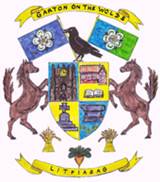 Garton on the Wolds Parish Councilgartonparishcouncil.eastriding.gov.ukDocument Reference 10/2022-234th February 2023Garton on the Wolds Parish Council – Minutes of the meeting held on 2nd February 2023 at 19:15 in the School, Station Road.Meeting closed at 20:47.Signature of Chairman:Clerk:	Catherine Simpson, 19 Princess Road, Market Weighton, Y043 3BX	Telephone: 01430 872239 /Email: garton.clerk@hotmail.co.ukPresentPresentCllr Steve PoesslCllr Steve PoesslSPCouncillorCouncillorCllr Daniel WilsonCllr Daniel WilsonDWCouncillorCouncillorCllr Ian BellCllr Ian BellIBCouncillorCouncillorCllr Mike Benton-RoseCllr Mike Benton-RoseMBRCouncillorCouncillorCllr Alison BottenCllr Alison BottenABCouncillorCouncillorAttended byAttended byOfficersOfficersCatherine SimpsonCatherine SimpsonCSClerk and RFOClerk and RFOOthersOthers4Members of the publicMembers of the publicAction22/23-155WELCOMEWELCOMEWELCOMEThe Chairman welcomed everyone to the meeting and read the Recording Declaration.The meeting was recorded by Cllr. Poessl in his capacity as a member of the public.The Chairman welcomed everyone to the meeting and read the Recording Declaration.The meeting was recorded by Cllr. Poessl in his capacity as a member of the public.The Chairman welcomed everyone to the meeting and read the Recording Declaration.The meeting was recorded by Cllr. Poessl in his capacity as a member of the public.22/23-156PUBLIC OPEN FORUMPUBLIC OPEN FORUMPUBLIC OPEN FORUMThe issue of the rats was raised again by a member of the public who said that the situation is no different.  The lady has been at the pond feeding the ducks again, despite the signage clearly asking that people refrain from doing so.     The issue of the rats was raised again by a member of the public who said that the situation is no different.  The lady has been at the pond feeding the ducks again, despite the signage clearly asking that people refrain from doing so.     The issue of the rats was raised again by a member of the public who said that the situation is no different.  The lady has been at the pond feeding the ducks again, despite the signage clearly asking that people refrain from doing so.     22/23-157RATS AT THE PONDRATS AT THE PONDRATS AT THE PONDRESOLVED: to move item 8E up the agenda.The Clerk advised that she is seeking advice from ERVAS on the possibility of taking out an injunction to stop the lady from feeding the ducks.  The pond is owned by Garton on the Wolds Parish Council therefore is private property.Cllr. Poessl did not see any rats during his last visit to the pond but they are still a huge problem.  The bait boxes are not being used.RESOLVED: to purchase a more permanent and formal sign.  A budget was agreed of £100.00 (IB/MBR).RESOLVED: to move item 8E up the agenda.The Clerk advised that she is seeking advice from ERVAS on the possibility of taking out an injunction to stop the lady from feeding the ducks.  The pond is owned by Garton on the Wolds Parish Council therefore is private property.Cllr. Poessl did not see any rats during his last visit to the pond but they are still a huge problem.  The bait boxes are not being used.RESOLVED: to purchase a more permanent and formal sign.  A budget was agreed of £100.00 (IB/MBR).RESOLVED: to move item 8E up the agenda.The Clerk advised that she is seeking advice from ERVAS on the possibility of taking out an injunction to stop the lady from feeding the ducks.  The pond is owned by Garton on the Wolds Parish Council therefore is private property.Cllr. Poessl did not see any rats during his last visit to the pond but they are still a huge problem.  The bait boxes are not being used.RESOLVED: to purchase a more permanent and formal sign.  A budget was agreed of £100.00 (IB/MBR).ACTION: Clerk to continue with enquiries into injunctions and Cllr. Botten to order the sign.ACTION: Clerk to continue with enquiries into injunctions and Cllr. Botten to order the sign.ACTION: Clerk to continue with enquiries into injunctions and Cllr. Botten to order the sign.CSAB22/23-158APOLOGIESAPOLOGIESAPOLOGIESApologies were received from Cllr. Jonathan Watson and the reason approved.Apologies were received from Cllr. Jonathan Watson and the reason approved.Apologies were received from Cllr. Jonathan Watson and the reason approved.22/23-159DECLARATIONS OF INTERESTDECLARATIONS OF INTERESTDECLARATIONS OF INTERESTCllr. Botten declared a non-pecuniary interest in item 8b3 as she is a resident of Pump Lane.Cllr. Botten declared a non-pecuniary interest in item 8b3 as she is a resident of Pump Lane.Cllr. Botten declared a non-pecuniary interest in item 8b3 as she is a resident of Pump Lane.22/23-160MINUTES OF PREVIOUS MEETINGSMINUTES OF PREVIOUS MEETINGSMINUTES OF PREVIOUS MEETINGSThe minutes of the following meetings were adopted as a true record subject to the correction of a typo:Meeting 12th January 2023 (MBR/SP).There was one abstention.The minutes of the following meetings were adopted as a true record subject to the correction of a typo:Meeting 12th January 2023 (MBR/SP).There was one abstention.The minutes of the following meetings were adopted as a true record subject to the correction of a typo:Meeting 12th January 2023 (MBR/SP).There was one abstention.22/23-161CO-OPTIONCO-OPTIONCO-OPTIONRESOLVED: to co-opt Michael Briggs (MBR/AB), Philip Nixon and Fiona Nixon as councillors (AB/MBR) as councillors. All vacancies have now been filled Declarations of Acceptance of Office were signed by all 3 new councillors.  The Clerk requested the completed Register of Interests forms within 28 days.RESOLVED: to co-opt Michael Briggs (MBR/AB), Philip Nixon and Fiona Nixon as councillors (AB/MBR) as councillors. All vacancies have now been filled Declarations of Acceptance of Office were signed by all 3 new councillors.  The Clerk requested the completed Register of Interests forms within 28 days.RESOLVED: to co-opt Michael Briggs (MBR/AB), Philip Nixon and Fiona Nixon as councillors (AB/MBR) as councillors. All vacancies have now been filled Declarations of Acceptance of Office were signed by all 3 new councillors.  The Clerk requested the completed Register of Interests forms within 28 days.22/23-162FINANCEFINANCEFINANCEThe following payments were approved (SB/MBR):SLCC - £36.50 – one quarter of annual membershipFlagmakers - £111.94The January accounts were approved and the bank reconciliation signed by the ChaIrman (SP/IB).The Council declared itself as exempt from external audit for the year ending 31st March 2023RESOLVED: to transfer £5,000 to the savings account (AB/IB).The following payments were approved (SB/MBR):SLCC - £36.50 – one quarter of annual membershipFlagmakers - £111.94The January accounts were approved and the bank reconciliation signed by the ChaIrman (SP/IB).The Council declared itself as exempt from external audit for the year ending 31st March 2023RESOLVED: to transfer £5,000 to the savings account (AB/IB).The following payments were approved (SB/MBR):SLCC - £36.50 – one quarter of annual membershipFlagmakers - £111.94The January accounts were approved and the bank reconciliation signed by the ChaIrman (SP/IB).The Council declared itself as exempt from external audit for the year ending 31st March 2023RESOLVED: to transfer £5,000 to the savings account (AB/IB).22/23-163VILLAGE MAINTENANCEVILLAGE MAINTENANCEVILLAGE MAINTENANCEThe road surfaces remain in a particularly bad state.  It is noted that ERYC has undertaken some patching but this has been done quickly as a temporary measure and the material used is already breaking away.    The Clerk has chased Community Payback.  The scheme still exists and Council’s request has been passed to the relevant department. The road surfaces remain in a particularly bad state.  It is noted that ERYC has undertaken some patching but this has been done quickly as a temporary measure and the material used is already breaking away.    The Clerk has chased Community Payback.  The scheme still exists and Council’s request has been passed to the relevant department. The road surfaces remain in a particularly bad state.  It is noted that ERYC has undertaken some patching but this has been done quickly as a temporary measure and the material used is already breaking away.    The Clerk has chased Community Payback.  The scheme still exists and Council’s request has been passed to the relevant department. 22/23-164HIGHWAYSHIGHWAYSHIGHWAYSSpeeding This is still an issue.  Safer Roads Humber were in the village on the 31st January. Cllr. Poessl advised that there is a survey on the PCC website which individuals can complete and councillors were urged to do so. The Clerk has chased Cllr. Felicity Temple about the hand held cameras and Cllr. Poessl recommended that she also contact Cllr. Michael Lee.Cllr. Bell advised that the barriers on Main Street have been hit by a vehicle again.Green LanesERYC has covered the dates on the signs as these are incorrect.Cllr. Botten advised that she had been speaking with the Police Rural Task Force Team and they have said the would be happy to attend a future meeting.Cllr. Bell reminded Council that the PCC did make reference to a grant that would be available for the purchase of CCTV equipment.  The Clerk was asked to speak to Cllr. Michael Lee on this issue.It was suggested that ERYC attend and assess the state of the lanes before the next Local Access Forum meeting.Speeding This is still an issue.  Safer Roads Humber were in the village on the 31st January. Cllr. Poessl advised that there is a survey on the PCC website which individuals can complete and councillors were urged to do so. The Clerk has chased Cllr. Felicity Temple about the hand held cameras and Cllr. Poessl recommended that she also contact Cllr. Michael Lee.Cllr. Bell advised that the barriers on Main Street have been hit by a vehicle again.Green LanesERYC has covered the dates on the signs as these are incorrect.Cllr. Botten advised that she had been speaking with the Police Rural Task Force Team and they have said the would be happy to attend a future meeting.Cllr. Bell reminded Council that the PCC did make reference to a grant that would be available for the purchase of CCTV equipment.  The Clerk was asked to speak to Cllr. Michael Lee on this issue.It was suggested that ERYC attend and assess the state of the lanes before the next Local Access Forum meeting.Speeding This is still an issue.  Safer Roads Humber were in the village on the 31st January. Cllr. Poessl advised that there is a survey on the PCC website which individuals can complete and councillors were urged to do so. The Clerk has chased Cllr. Felicity Temple about the hand held cameras and Cllr. Poessl recommended that she also contact Cllr. Michael Lee.Cllr. Bell advised that the barriers on Main Street have been hit by a vehicle again.Green LanesERYC has covered the dates on the signs as these are incorrect.Cllr. Botten advised that she had been speaking with the Police Rural Task Force Team and they have said the would be happy to attend a future meeting.Cllr. Bell reminded Council that the PCC did make reference to a grant that would be available for the purchase of CCTV equipment.  The Clerk was asked to speak to Cllr. Michael Lee on this issue.It was suggested that ERYC attend and assess the state of the lanes before the next Local Access Forum meeting.Pump LaneCllr. Benton-Rose has been asked by a resident about the possibility of Pump Lane being made one way.RESOLVED: that the disadvantages outweigh the advantages and therefore the idea is not feasible.Pump LaneCllr. Benton-Rose has been asked by a resident about the possibility of Pump Lane being made one way.RESOLVED: that the disadvantages outweigh the advantages and therefore the idea is not feasible.Pump LaneCllr. Benton-Rose has been asked by a resident about the possibility of Pump Lane being made one way.RESOLVED: that the disadvantages outweigh the advantages and therefore the idea is not feasible.ACTION: Clerk to chase Ward Councillors.ACTION: Clerk to chase Ward Councillors.ACTION: Clerk to chase Ward Councillors.CS22/23-165TELEPHONE BOX & DEFIBRILLATORTELEPHONE BOX & DEFIBRILLATORTELEPHONE BOX & DEFIBRILLATORIn the absence of Cllr. Watson no report was available.  However, Cllr. Poessl advised that the light in the defibrillator box is on its way out.  Cllr. Benton-Rose kindly offered to look into this.In the absence of Cllr. Watson no report was available.  However, Cllr. Poessl advised that the light in the defibrillator box is on its way out.  Cllr. Benton-Rose kindly offered to look into this.In the absence of Cllr. Watson no report was available.  However, Cllr. Poessl advised that the light in the defibrillator box is on its way out.  Cllr. Benton-Rose kindly offered to look into this.22/23-166EXTERNAL MEETINGSEXTERNAL MEETINGSEXTERNAL MEETINGSNone.None.None.22/23-167HM THE KING’S CORONATIONHM THE KING’S CORONATIONHM THE KING’S CORONATIONIt was thought that a street party along Pump Lane would take too much organising and might not get the uptake to make it successful.  It was agreed that it would be nice to do something in conjunction with the school such as an art competition.  This was done for the Jubilee and was very popular. A new Union flag has been ordered and the Clerk intends to apply for the ERYC grant specifically set up for coronation events.It was thought that a street party along Pump Lane would take too much organising and might not get the uptake to make it successful.  It was agreed that it would be nice to do something in conjunction with the school such as an art competition.  This was done for the Jubilee and was very popular. A new Union flag has been ordered and the Clerk intends to apply for the ERYC grant specifically set up for coronation events.It was thought that a street party along Pump Lane would take too much organising and might not get the uptake to make it successful.  It was agreed that it would be nice to do something in conjunction with the school such as an art competition.  This was done for the Jubilee and was very popular. A new Union flag has been ordered and the Clerk intends to apply for the ERYC grant specifically set up for coronation events.ACTION: Clerk to apply for the ERYC grant.ACTION: Clerk to apply for the ERYC grant.ACTION: Clerk to apply for the ERYC grant.CS22/23-168MAIN SEWERMAIN SEWERMAIN SEWERThis seems to be behaving itself for the time being.  The Clerk has been trying to get hold of Yorkshire Water to express concerns that this may well happen again but in the absence of any log number this has not been possible.This seems to be behaving itself for the time being.  The Clerk has been trying to get hold of Yorkshire Water to express concerns that this may well happen again but in the absence of any log number this has not been possible.This seems to be behaving itself for the time being.  The Clerk has been trying to get hold of Yorkshire Water to express concerns that this may well happen again but in the absence of any log number this has not been possible.ACTION: Clerk to contact Yorkshire Water.ACTION: Clerk to contact Yorkshire Water.ACTION: Clerk to contact Yorkshire Water.CS22/23-169CHURCHYARD TREESCHURCHYARD TREESCHURCHYARD TREESThe Clerk has received a reply from the PCC which has been circulated.  The PCC has said that it did not realise permission was required before the tree work could commence, however, Cllr. Botten advised that similar work was done in 2014 and permission was obtained then.The Clerk has received a reply from the PCC which has been circulated.  The PCC has said that it did not realise permission was required before the tree work could commence, however, Cllr. Botten advised that similar work was done in 2014 and permission was obtained then.The Clerk has received a reply from the PCC which has been circulated.  The PCC has said that it did not realise permission was required before the tree work could commence, however, Cllr. Botten advised that similar work was done in 2014 and permission was obtained then.22/23-170WEBSITE UPDATESWEBSITE UPDATESWEBSITE UPDATESCllr. Botten asked that the website be updated in various places: reference to the Terracycle scheme be deleted, update the councillor details, delete the reference to remote meetings and make use of the Home page.Cllr. Botten asked that the website be updated in various places: reference to the Terracycle scheme be deleted, update the councillor details, delete the reference to remote meetings and make use of the Home page.Cllr. Botten asked that the website be updated in various places: reference to the Terracycle scheme be deleted, update the councillor details, delete the reference to remote meetings and make use of the Home page.ACTIONACTIONACTIONClerk to update website.Clerk to update website.Clerk to update website.CS22/23-171BUS SHELTERBUS SHELTERBUS SHELTERRESOLVED: to set a budget of £30.00 for the purchase of more plastic lidded boxes for the book exchange.Cllr. Poessl has been to check the bus shelter and has found cigarette stubs.  It was agreed that this was a hazard and a no smoking sign should be sourced.There is also a hole in the seat which he and Cllr. Bell kindly offered to fix.Cllr. Botten has the spare notice board which was repaired with new Perspex and it was agreed that this should go back up once the shelter has been redecorated in the spring.RESOLVED: to set a budget of £30.00 for the purchase of more plastic lidded boxes for the book exchange.Cllr. Poessl has been to check the bus shelter and has found cigarette stubs.  It was agreed that this was a hazard and a no smoking sign should be sourced.There is also a hole in the seat which he and Cllr. Bell kindly offered to fix.Cllr. Botten has the spare notice board which was repaired with new Perspex and it was agreed that this should go back up once the shelter has been redecorated in the spring.RESOLVED: to set a budget of £30.00 for the purchase of more plastic lidded boxes for the book exchange.Cllr. Poessl has been to check the bus shelter and has found cigarette stubs.  It was agreed that this was a hazard and a no smoking sign should be sourced.There is also a hole in the seat which he and Cllr. Bell kindly offered to fix.Cllr. Botten has the spare notice board which was repaired with new Perspex and it was agreed that this should go back up once the shelter has been redecorated in the spring.ACTION: Cllr. Botten to purchase plastic boxes and Cllrs. Poessl and Bell to look at the seat.ACTION: Cllr. Botten to purchase plastic boxes and Cllrs. Poessl and Bell to look at the seat.ACTION: Cllr. Botten to purchase plastic boxes and Cllrs. Poessl and Bell to look at the seat.ABSPIB22/23-172CORRESPONDENCECORRESPONDENCECORRESPONDENCEHM The King is holding a garden party during the week of his Coronation.  Nominations are being taken by ERNLLCA for a Chairperson to attend.  One name will be selected at random.  Cllr. Wilson would like his name putting into the draw.HM The King is holding a garden party during the week of his Coronation.  Nominations are being taken by ERNLLCA for a Chairperson to attend.  One name will be selected at random.  Cllr. Wilson would like his name putting into the draw.HM The King is holding a garden party during the week of his Coronation.  Nominations are being taken by ERNLLCA for a Chairperson to attend.  One name will be selected at random.  Cllr. Wilson would like his name putting into the draw.ACTION: Clerk to contact ERNLLCA re garden party.ACTION: Clerk to contact ERNLLCA re garden party.ACTION: Clerk to contact ERNLLCA re garden party.CS22/23-173COUNCILLORS EXCHANGE & AGENDA ITEMS FOR NEXT MEETINGCOUNCILLORS EXCHANGE & AGENDA ITEMS FOR NEXT MEETINGCOUNCILLORS EXCHANGE & AGENDA ITEMS FOR NEXT MEETINGItems for consideration should be sent to the Clerk by the 24th February.Items for consideration should be sent to the Clerk by the 24th February.Items for consideration should be sent to the Clerk by the 24th February.22/23-174DATE OF NEXT MEETINGDATE OF NEXT MEETINGDATE OF NEXT MEETINGThe next meeting will be held on 2nd March in the School.The next meeting will be held on 2nd March in the School.The next meeting will be held on 2nd March in the School.